UPAYA MENINGKATKAN HASIL BELAJAR SISWA DENGAN MENGGUNAKAN MODEL COOPERATIV TIPE SNOWBALL THROWING PADA TEMA DAERAH TEMPATTINGGALKU KELAS IV SDN 106185TANJUNG GARBUS SKRIPSIOlehSYAHPUTRI NIDIAWAN BAROS NPM : 181434156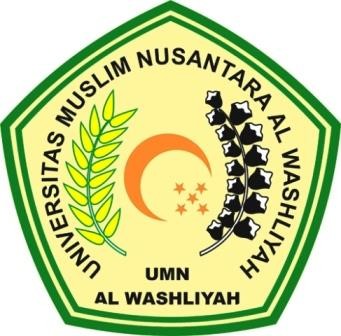 PROGRAM STUDI PENDIDIKAN GURU SEKOLAH DASAR FAKULTAS KEGURUAN DAN ILMU PENDIDIKAN UNIVERSITAS MUSLIM NUSANTARA AL-WASHLIYAH MEDAN2022